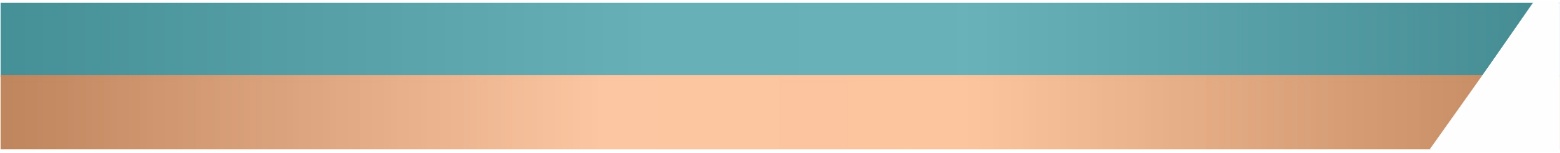 CAPA TCC II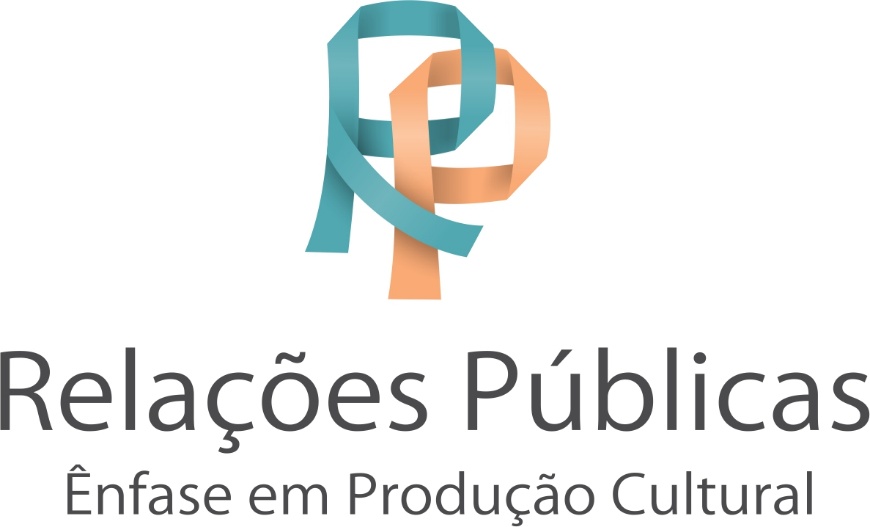 EXEMPLO DE TÍTULO EXEMPLO DE TÍTULOEXEMPLO DE TÍTULO EXEMPLO DE TÍTULO							Orientando: nome completo							Orientador: nome completo 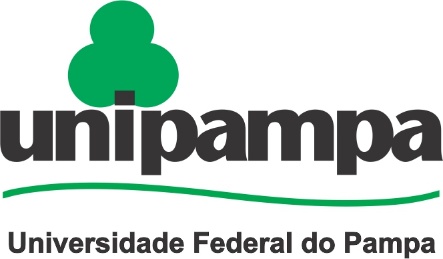 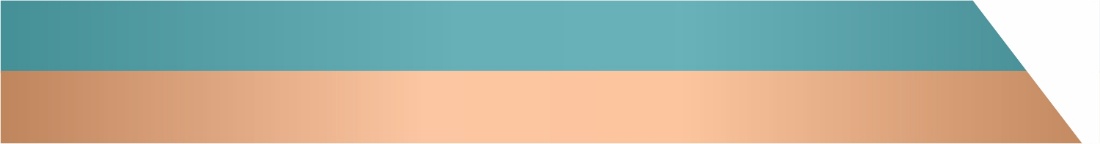 